AMMENDMENT No 1 TO THE SAILING INSTRUCTIONS1. SI  9.2  REPLACE 12.1 WITH 11.12.SI  9.4  REPLACE 12.2 WITH 11.23. SI 11.1 DELETE:If Mark 1 is moved, Mark 2 will also be moved to maintain the shape of the course.INSERT: :If Mark 1 is moved, Mark 2 will be deleted4.  DELETE SI 11.35. SI 15.5  READ AS: Notices of protests by the race committee or protest committee will be postedto inform boats under RRS 61.1(b).6.SI  15.6  READ AS : For the purpose of rule 64.3(b) the "authority responsible" is the technical committee member appointed by the organizing authority.7.  SI 15.7 REPLACE : Breaches of instructions 10.4, 17, 21, 24 and 25 will not be grounds for a protest by a boat. This changes rule 60.1(a). Penalties for these breaches may be less than disqualification if the jury so decides. Same penalty will apply in case of a protest from Technical Committee as a result of daily control measurement and SI 18,19,20 & 21.8.  SI 18.2 and SI 19 CHANGE : “equipment inspector”  with                   technical committee member9. RACE OFFICIALS :CHANGE : “equipment inspector”  with                   technical committee memberPRO:						PAPAGEORGIOU NIKOLAOSITA REP:                                                 PAUL BASTARDPubished at: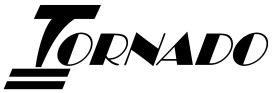 2017 World ChampionshipInternational Tornado Class28th August -05th September 2017 Thessaloniki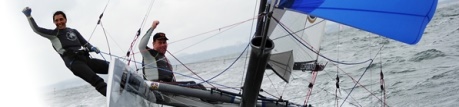 